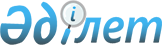 О составе совета директоров акционерного общества "Национальный инфокоммуникационный холдинг "Зерде"Постановление Правительства Республики Казахстан от 24 февраля 2021 года № 93
      В соответствии с пунктом 3 статьи 181 Закона Республики Казахстан от 1 марта 2011 года "О государственном имуществе" Правительство Республики Казахстан ПОСТАНОВЛЯЕТ:
      1. Министерству цифрового развития, инноваций и аэрокосмической промышленности Республики Казахстан совместно с Комитетом государственного имущества и приватизации Министерства финансов Республики Казахстан в установленном законодательством порядке обеспечить избрание представителей государственных органов в состав совета директоров акционерного общества "Национальный инфокоммуникационный холдинг "Зерде" в составе согласно приложению к настоящему постановлению.
      2. Настоящее постановление вводится в действие со дня его подписания. Представители государственных органов для избрания в состав совета директоров акционерного общества "Национальный инфокоммуникационный холдинг "Зерде"
					© 2012. РГП на ПХВ «Институт законодательства и правовой информации Республики Казахстан» Министерства юстиции Республики Казахстан
				
      Премьер-Министр
Республики Казахстан 

А. Мамин
Приложение
к постановлению Правительства
Республики Казахстан
от 24 февраля 2021 года № 93
Мусин

Багдат Батырбекович
-
Министр цифрового развития, инноваций и аэрокосмической промышленности Республики Казахстан
Джумабеков 

Арман Даирович
-
руководитель аппарата Министерства национальной экономики Республики Казахстан
Ахметов 

Ербол Сабыржанович
-
заместитель Председателя Комитета государственного имущества и приватизации Министерства финансов Республики Казахстан

 
Мадиев

Жаслан Хасенович
-
заместитель Председателя Агентства по стратегическому планированию и реформам Республики Казахстан (по согласованию)